АДМИНИСТРАЦИЯКРАСНОКАМСКОГО МУНИЦИПАЛЬНОГО РАЙОНАПЕРМСКОГО КРАЯПОСТАНОВЛЕНИЕ17.12.2015                                                                                        		№ 1040                                                            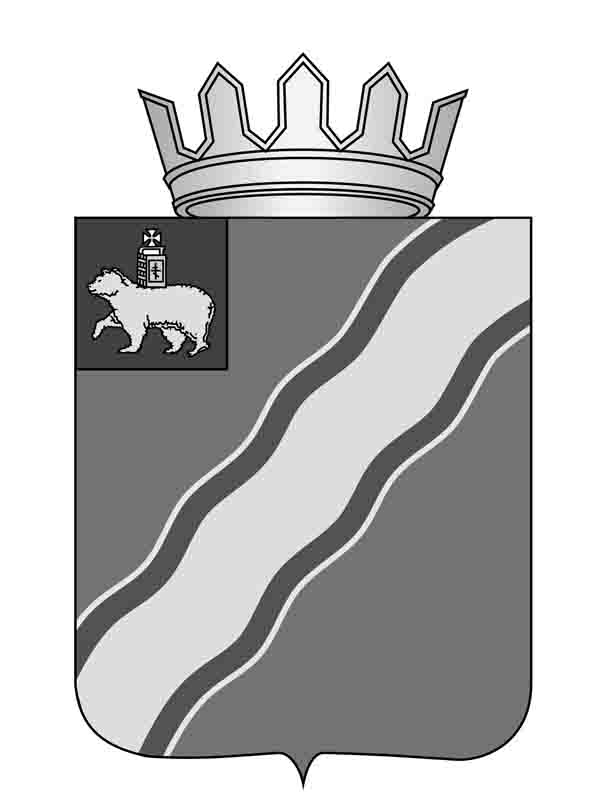 Об утверждении размера нормативных затрат на оказание муниципальных услуг (выполнение работ), оказываемых за счет средств бюджета Краснокамского муниципального района на 2016 год В целях повышения эффективности расходования бюджетных средств Краснокамского муниципального района, открытости и общедоступности информации о размере  нормативных затрат на оказание муниципальных услуг (выполнение работ), оказываемых за счет средств бюджета Краснокамского муниципального района в соответствии со статьей 78.1 Бюджетного кодекса Российской Федерации, постановлением администрации Краснокамского муниципального района от 26 ноября 2015 г. № 983 "Об утверждении Порядка формирования, утверждения, финансового обеспечения и контроля исполнения планового и муниципального заданий на оказание муниципальных услуг (выполнение работ) в Краснокамском муниципальном районе", постановлением администрации Краснокамского муниципального района от 14 июля 2015 г. № 682 «Об утверждении Методик расчета нормативных затрат на оказание муниципальных услуг (выполнение работ) и нормативных затрат на содержание муниципального имущества муниципальных учреждений администрации Краснокамского муниципального района», статьей 10 Положения о бюджетном процессе в Краснокамском муниципальном районе, утвержденного решением Земского Собрания Краснокамского муниципального района от 01 февраля 2011г. №8, администрация Краснокамского муниципального района ПОСТАНОВЛЯЕТ:Утвердить прилагаемый размер нормативных затрат на оказание муниципальных  услуг (выполнение работ), оказываемых за счет средств бюджета Краснокамского муниципального района на 2016 год.Настоящее постановление вступает в силу с 1 января 2016 г.Постановление подлежит опубликованию в специальном выпуске "Официальные материалы органов местного самоуправления Краснокамского муниципального района"   газеты "Краснокамская звезда"  и на официальном сайте администрации Краснокамского муцниципального района  http://krasnokamskiy.com.Контроль за исполнением постановления возложить на заместителя главы администрации Краснокамского муниципального района по развитию территории А.В. Максимчука.Глава Краснокамскогомуниципального района -глава администрации Краснокамскогомуниципального района                                                          Ю.Ю. КрестьянниковЕ.А. Титова4-26-11    УТВЕРЖДЕН                           постановлением    администрации Краснокамского                                                                                                                                                                                                                                                                                                                          муниципального района                                                         от __________ № _____Размер нормативных затрат на оказание муниципальных услуг (выполнение работ), оказываемых за счет средств бюджета Краснокамского муниципального района на 2016 год Виды и размер корректирующих коэффициентов, учитывающих особенности учреждений.Реализация основных общеобразовательных программ начального, основного, среднего общего образования:коэффициент подвоза учащихся – 1,17;коэффициент эксплуатации газовой котельной – 2,39.Присмотр и уход:2.1. 	коэффициент группы продленного дня – 1,12;2.2. 	коэффициент группы сокращенного дня – 0,73;2.3.	коэффициент группы круглосуточного пребывания – 1,24.3. Обеспечение доступа к объектам спорта:3.1. коэффициент возмещения расходов – 0,665.Наименование муниципальной услуги (работы)Норматив финансовых затрат на единицу муниципальной услуги (работы), руб.Муниципальные услуги в сфере образованияМуниципальные услуги в сфере образованияРеализация основных общеобразовательных программ дошкольного образования для физических лиц от 1,5 до 3 лет4231,24Реализация основных общеобразовательных программ дошкольного образования для физических лиц от 3 до 7 лет4295,88Реализация основных общеобразовательных программ начального общего образования, форма обучения - очная 3507,19Реализация основных общеобразовательных программ начального общего образования, форма обучения – на дому3618,36Реализация основных общеобразовательных программ основного общего образования, форма обучения - очная3440,70Реализация основных общеобразовательных программ основного общего образования, форма обучения – на дому3691,22Реализация основных общеобразовательных программ среднего общего образования, форма обучения - очная3170,21Реализация основных общеобразовательных программ среднего общего образования, форма обучения – очно-заочная3637,82Реализация основных общеобразовательных программ среднего общего образования, форма обучения – на дому3088,62Содержание детей17072,27Присмотр и уход для физических лиц от 1,5 до 3 лет13575,73Присмотр и уход для физических лиц от 3 до 7 лет14040,02Реализация дополнительных общеобразовательных общеразвивающих программ1515,25Реализация дополнительных общеобразовательных общеразвивающих программ социально-педагогической направленности для детей за исключением детей с ограниченными возможностями здоровья (ОВЗ) и детей-инвалидов2150,89Реализация дополнительных общеобразовательных общеразвивающих программ социально-педагогической направленности для детей с ограниченными возможностями здоровья (ОВЗ)2150,89Реализация дополнительных общеобразовательных профессиональных программ повышения квалификации29779,67Организация и проведение олимпиад, конкурсов, мероприятий, направленных на выявление и развитие у обучающихся интеллектуальных и творческий способностей, способностей к занятиям физической культурой и спортом, интереса к научной (научно-исследовательской) деятельности, творческой деятельности, физкультурно-спортивной деятельности1515,25Муниципальные услуги (работы) в сфере культуры и молодежной политикиМуниципальные услуги (работы) в сфере культуры и молодежной политикиРеализация дополнительных общеобразовательных общеразвивающих программ (дополнительное образование в области театрального искусства)19042,51Реализация дополнительных общеобразовательных общеразвивающих программ (дополнительное образование в области начального музыкального образованияа)31370,37Реализация дополнительных общеобразовательных общеразвивающих программ (дополнительное образование в области музыкально-художественного образования и эстетического воспитания)23616,68Реализация дополнительных общеобразовательных общеразвивающих программ2200,76Выявление, изучение, сохранение, развитие и популяризация объектов нематериального культурного наследия народов Российской Федерации в области традиционной народной культуры319,24Организация деятельности клубных формирований и формирований самодеятельного народного творчества2272,06Библиотечное, библиографическое и информационное обслуживание пользователей библиотеки22,37Формирование, учет, изучение, обеспечение физического сохранения и безопасности фондов библиотеки238,49Муниципальные услуги (работы) в сфере спорта и физической культурыМуниципальные услуги (работы) в сфере спорта и физической культурыОрганизация и проведение спортивно-оздоровительного этапа (настольный теннис)11046,75Спортивная подготовка по олимпийским видам спорта (настольный теннис, тренировочный этап)11924,51Организация и проведение спортивно-оздоровительного этапа (футбол)17767,89Спортивная подготовка по олимпийским видам спорта (футбол, этап начальной подготовки)19416,85Спортивная подготовка по олимпийским видам спорта (футбол, тренировочный этап)19048,15Спортивная подготовка по олимпийским видам спорта (бокс, этап начальной подготовки)22829,29Спортивная подготовка по олимпийским видам спорта (бокс, тренировочный этап)23105,77Спортивная подготовка по олимпийским видам спорта (бокс, этап совершенствования спортивного мастерства)46330,33Спортивная подготовка по олимпийским видам спорта (легкая атлетика, этап начальной подготовки)20005,40Спортивная подготовка по олимпийским видам спорта (легкая атлетика, тренировочный этап)20501,58Спортивная подготовка по олимпийским видам спорта (баскетбол, этап начальной подготовки)20705,47Спортивная подготовка по олимпийским видам спорта (баскетбол, тренировочный этап)21191,33Организация и проведение спортивно-оздоровительного этапа (баскетбол)20244,59Спортивная подготовка по олимпийским видам спорта (биатлон, этап начальной подготовки)20463,31Спортивная подготовка по олимпийским видам спорта (биатлон, тренировочный этап)21341,07Спортивная подготовка по олимпийским видам спорта (хоккей, этап начальной подготовки)20463,31Спортивная подготовка по олимпийским видам спорта (хоккей, тренировочный этап)21341,07Организация и проведение спортивно-оздоровительного этапа (хоккей)20463,31Спортивная подготовка по олимпийским видам спорта (тяжелая атлетика, этап совершенствования спортивного мастерства)43302,93Спортивная подготовка по олимпийским видам спорта (тяжелая атлетика, тренировочный этап)21657,71Спортивная подготовка по олимпийским видам спорта (волейбол, этап начальной подготовки)20463,31Спортивная подготовка по олимпийским видам спорта (волейбол, тренировочный этап)21341,07Спортивная подготовка по олимпийским видам спорта (лыжные гонки, этап начальной подготовки)21175,75Спортивная подготовка по олимпийским видам спорта (лыжные гонки, тренировочный этап)22053,51Спортивная подготовка по неолимпийским видам спорта (спортивный туризм, этап начальной подготовки)11046,75Спортивная подготовка по неолимпийским видам спорта (спортивный туризм, тренировочный этап)11924,51Организация и проведение спортивно-оздоровительного этапа (черлидинг)11046,75Спортивная подготовка по неолимпийским видам спорта (черлидинг, этап начальной подготовки)11046,75Спортивная подготовка по неолимпийским видам спорта (черлидинг, тренировочный этап)11924,51Спортивная подготовка по неолимпийским видам спорта (пауэрлифтинг, этап начальной подготовки)14577,96Спортивная подготовка по неолимпийским видам спорта (пауэрлифтинг, тренировочный этап)21341,07Организация и проведение спортивно-оздоровительного этапа (спортивная акробатика)11046,75Организация и проведение спортивно-оздоровительного этапа (спортивная аэробика)21175,75Спортивная подготовка по неолимпийским видам спорта (кикбоксинг, этап начальной подготовки)11046,75Спортивная подготовка по неолимпийским видам спорта (кикбоксинг, тренировочный этап)11924,51Спортивная подготовка по неолимпийским видам спорта (карате, этап начальной подготовки)23490,70Спортивная подготовка по неолимпийским видам спорта (карате, тренировочный этап)24368,47Спортивная подготовка по неолимпийским видам спорта (бодибилдинг, этап начальной подготовки)20463,31Спортивная подготовка по неолимпийским видам спорта (бодибилдинг, тренировочный этап)21341,07Организация и проведение спортивно-оздоровительного этапа (фитнес-аэробика)20463,31Спортивная подготовка по неолимпийским видам спорта (фитнес-аэробика, тренировочный этап)21341,07Спортивная подготовка по неолимпийским видам спорта (фитнес-аэробика, этап начальной подготовки)20463,31Спортивная подготовка по неолимпийским видам спорта (самбо, этап начальной подготовки)26923,06Спортивная подготовка по неолимпийским видам спорта (самбо, тренировочный этап)28091,06Организация и проведение спортивно-оздоровительного этапа (самбо)28055,75Спортивная подготовка по неолимпийским видам спорта (самбо, этап высшего спортивного мастерства)64022,87Спортивная подготовка по неолимпийским видам спорта (самбо, этап совершенствования спортивного мастерства)50895,37Спортивная подготовка по олимпийским видам спорта (дзюдо, этап начальной подготовки)26923,06Спортивная подготовка по олимпийским видам спорта (дзюдо,  тренировочный этап)28091,06Спортивная подготовка по неолимпийским видам спорта (танцевальный спорт, этап начальной подготовки)21175,75Проведение занятий физкультурно-спортивной направленности по месту проживания граждан11286,78Организация и проведение официальных спортивных мероприятий9840,51Обеспечение доступа к объектам спорта5177,67Муниципальные услуги в сфере обеспечения информирования населения в периодическом издании Муниципальные услуги в сфере обеспечения информирования населения в периодическом издании Осуществление издательской деятельности22293,77